SAN JOSE STATE UNIVERSITYThe Valley Foundation School of Nursing (TVFSON) 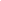 (Edited April 2023)STUDENT PROGRESSION AND DISQUALIFICATION POLICIESThis document provides an overview of the SJSU School of Nursing’s “Student Progression and Disqualification Policies”.  All clinical or clinical practicum course syllabi refer students to The Professional Safe Practice Policy for SJSU Nursing Students to uphold the standards for professional nursing. This policy also applies to any SJSU nursing courses, such as skills and simulation and theory/Leadership/Areas R, S and Z classes. Students have access to this information through the School’s web site. All students entering the program are required to download the “Handbook for Nursing Students at San Jose State University” and be aware of where to find specific School policies (or ask for assistance if needed). In addition, in the first semester of attendance, major sections of this policy are reviewed in a required BSN class /or in an advertised required session (such as orientation). Students moving through the nursing curriculum with no interruptions or repeats of coursework, are considered “standard or regular” progression students; those who do not, are classified by the School of Nursing as “special progression” students [ see section I-D]. The following represents the School’s guidelines for progression and/or disqualification in the Nursing major at San Jose State University.I. SEMESTER PROGRESSION FOR NURSING MAJORS (Applicable for all semesters)	A. Grade Requirements for Ongoing Regular Progression StatusA grade of "C" (73%) or better in all non-practicum nursing courses and a cumulative G.P.A. of 2.0 or better for all units in the major.A grade of Credit (CR) in all nursing practicum courses.	B.  Other Requirements for Standard or Regular ProgressionEnrollment in all required nursing courses designated for each semester.Clinical documentation and updates are required (noted on the current vendor’s CastleBranch® web site). These include: (1) personal health insurance, (2) C.P.R. certification by an American Heart Association CPR course provider (entitled CPR for the Professional Rescuer or Basic Life Support (BLS) for Health Care Professionals) prior to starting clinical courses and yearly certification thereafter (3) documentation of a licensed health provider’s (MD or NP) health clearance statement, (4) Professional Liability (i.e., Malpractice) coverage insurance, (5) negative drug screening tests and background clearances per clinical agency and the SON requirements, (6) completion of functional competencies form and /or updates if they apply, after being admitted, (7) immunizations and serum blood titers for specific diseases, and (8) Covid-19 vaccinations/boosters (See the Nursing web site www.sjsu.edu/nursing  for the clinical documentation form/s required, under “forms”). Flu shots (or a declination form) are required each Fall, as well. Review the Nursing web site for the most current Covid-19 vaccination information (as of 2022). These COVID19 requirements are being updated as the CDC and county agencies update their requirements for health care givers. Students must also provide “clearance” of the required drug screening and background clearance checks on acceptance to the Nursing Major, by a specific date included in the acceptance letter.  Students are considered conditional, or provisional admits to the Nursing Major until these two criteria are met.  Students must also provide the program Director with updates if changes occur after initial acceptance into the program (and may result in follow-up). In addition to these requirements, as stated for anyone provisionally admitted, RN-to-BSN students admitted to the Bridge RN-to-BSN Program must supply copies of their current California registered nurse (RN) license.  Updates of all required documentation are the students’ responsibility.             C. Any student who does not meet the requirements in I. A and/or I. B, changes from Regular or Standard Progression, to “Special Progression” status.D. Special Progression Categories: “Special progression” is a term used by the School of Nursing to describe “any nursing student who is taking less than the full-time student unit load at each semester level, in the nursing major”. The following specific categories are considered in situations where a student is carrying less than a full-time nursing course load: a student elects to go part-time with the School of Nursing’s approval; this is decided on a case-by-case basis, ora student with documented health issue/s, which preclude/s the student from attending full-time (A physician’s note is required in this case), or  a student repeating a course who has not reached the established School’s standard for satisfactory progression, is not able to progress to the next curriculum level until successfully passing that course [ see section I- G], or a student who has taken a University-approved leave of absence, and is now returning after 1-2 semesters off.	E.  Special Progression Issues:All students who are placed in special progression will receive formal written/electronic notification, sent to the student’s SJSU email, which is on record in the School of Nursing. This notification is usually sent out a few weeks after the final semester grades are posted. The student remains in “Special Progression” until he/she is enrolled in all courses designated for each semester level.Nursing majors on a leave of absence for more than 1 year, may jeopardize patient safety due to a lack of current knowledge and skills. In this case, the special progression student needs to file a petition to the School of Nursing’s Executive Committee to continue in the School of Nursing with or without a remediation plan. A decision will be made as to whether a realistic remediation program can be developed and implemented in a timely manner.  University and School resources will also be taken into consideration for this matter. The student will be notified of the Executive Committee’s /Director’s decision (usually within 5-6 working days) and the student will meet with a nursing advisor to discuss the plan.Special progression students may not pre-register for nursing clinical or skills courses. They must also have permission to pre-register for other semester courses, as those courses are on a space- available basis. They must attend the scheduled Add/Drop session in the School of Nursing – (This often occurs on the first day of the semester or in the first theory class- and the student will only be allowed to register on a space available basis, at that time. There are no guarantees that there will be space available during the following semester(s).Students may petition the Director / Executive Committee, for any decisions regarding progression. Online petitions are available on the School of Nursing’s web site.E.  Students are responsible for knowing their progression status and adhering to the School of Nursing and University progression policies.F. The following is the order of priority when there are limited spaces available in nursing courses. This addresses situations where enrollment of special progression students must be limited:Successful part-time student (not imposed by academic failure); Planned leave “returnees”, which includes military; Students who did not complete a course; Those students unable to repeat, because there was “no space” available the prior semester; orStudents repeating a course for the first time.G. Repeating a Course or Courses:	Any course in which the nursing student earns less than a satisfactory grade must be repeated before progressing to the next semester level. A “satisfactory” grade for nursing courses is considered to be a “C” grade (73%) or above, for a graded course (or a credit final grade for a nursing practicum course). If a student earns less than a satisfactory grade, the student may repeat that nursing course only once (unless the student had severe safety violations). This also means that a student may not receive a less than satisfactory grade for more than one course within the same semester. Courses are repeated on a “space available” basis.             A grade below a C in any graded nursing course the first time the course is attempted (or a ‘No Credit’ for a clinical course) prevents progression to the next semester level and places that student in special progression.  He/she is then considered to be in a “probationary status” with Nursing, and must complete that repeat semester before moving on to the next level. NOTE: the paragraph below:According to the 2013 BRN California Nursing Practice Act—Regulations and Related Statutes 1426.(d)  Required Curriculum: “Theory and clinical practice shall be concurrent.”  Effective May 14, 2013, students who did not achieve a passing grade in either a Theory course or a clinical course and will be repeating either of these courses, the concurrent course must be taken during the same semester. Students who need to repeat a Theory course (but already passed the clinical for that course) will be offered a NURS 180 with equivalent units to participate in the related clinical. Students who need to repeat a clinical course will register for a NURS 180 for equivalent units to participate in the related semester level theory class (even though the student may have already received a letter grade for this course in the past). An individual contract will be developed.Nursing practicum courses are graded as “C” for “credit” or “NC” for “no credit”; a grade of Credit must be achieved in order to progress to the next semester level.  A student repeating a clinical course for the first time, will repeat that clinical- normally with a different clinical instructor, and at a different clinical site (exceptions to this policy will be considered and proposed to the School’s Director/ School of Nursing’s Executive Committee).  Students may be removed from clinical courses at any time during the semester, if there are serious issues in violation of The Professional Safe Practice Policy for SJSU Nursing Students, or issues violating the agency’s policy. A student who receives a “report of unsatisfactory achievement” document, or a “No Credit” clinical grade during the semester will meet with the faculty of record and/or the Undergraduate Coordinator (or in some cases, other faculty) to discuss situation and if possible, arrange for remediation (If it does not impact the School’s resources). NOTE: the student in this situation will not be placed in any alternate clinical setting during the same semester that the unsatisfactory performance or “no credit” exists. This issue also applies to graded courses, in that the student will not be placed in an alternate section, if the student has failed, or is in danger of failing the course.H. The appeal process as it relates to special progression: 	Any student may appeal the progression decision to the School of Nursing’s Executive Committee. Petitions are available on the School’s web site and must be submitted at least 7 working days prior to the start of the semester, if submitting an appeal after the end of the semester. The student may email nursing@sjsu.edu for dates and times of the Executive Committee’s meetings during the regular academic year.  Students may appear on their own behalf to speak to the Executive Committee, regarding the petition (Usually done on zoom). Once the School of Nursing has made an unfavorable decision regarding the student’s progression, the student should review the University catalog for further appeals. The University has an SJSU student ombudsperson available for consultation as well (found at sjsu.edu and search in upper right-hand corner for “ombudsperson”).II. PROBATION and DISQUALIFICATION FROM THE NURSING MAJORA.  The following are various conditions that apply to disqualification from the Nursing major:Disqualification from the nursing major includes: those documented instances of unsafe, unethical behavior, or any action that jeopardizes a patient or client's safety, as a basis for a failing or a “no credit” clinical grade (Reference: Academic Senate Policy Recommendation S10-6 section F, in the discussion of program specific criteria).Students who are disqualified from the nursing major are not necessarily disqualified from the University and should refer to the SJSU catalog for the University’s policies on Probation and Disqualification.Students will be disqualified from the major if they receive unsatisfactory grades in any two nursing courses in the same semester level of the nursing major.Students in the nursing program will be disqualified if they receive a final course grade of less than 73%, or less than a C letter grade, for a repeat of that same letter graded course, or if they receive a “no credit” final course grade on a repeat of that same non-letter graded class, in which they initially received a “no credit’ the first time that course was taken.B. 	All students who are disqualified from the nursing major will receive formal written/electronic notification sent to the student’s SJSU email address on record in the School of Nursing. They will be provided with the brief rationale leading to their disqualification. Disqualified students shall be notified by the Office of Records that the major will be changed to "undeclared" until they apply for and are approved for another major. The disqualified student should make an appt. with Student Services to meet with a general advisor to discuss the change of major options. The student may also seek assistance from the academic advisor in the Counseling and Psychological Services Dept. (CAPS) on campus.         C. 	 Students who do not achieve satisfactory grades (of at least a C in a letter-graded class or of a “Credit” in a CR/NC class) in individual classes, yet do not meet the criteria for disqualification from the nursing major, will be on academic probation in the School of Nursing. If a student is placed on academic probation, the student will meet with the School of Nursing’s Undergraduate Coordinator or Director of the program, for a program-specific plan for probation, approved by the University’s Academic Disqualification and Reinstatement Review Committee (ADRRC). Students who have been disqualified by the nursing major may be reinstated to the nursing major if it is determined that the disqualification was due to extenuating circumstances. Decisions regarding extenuating circumstances will be made by the School of Nursing’s Executive Committee. In all cases of extenuating circumstances, the student’s dated, signed personal statement (including ID#) with appropriate documentation must be attached to the student’s petition for reinstatement. Decisions are made solely on a case-by-case basis. Reasons for extenuating circumstances might be: (1) military orders for active duty, or(2) death of an immediate family member, such as children, a spouse, parent/s, siblings, or(3) serious personal or immediate family illness (e.g., major surgery; acute mental issues such as serious depression; complications of medical conditions such as cancer, etc.), or(4) significant financial resource issues that result in a living situation crisis, or (5) personal issues that are life-threatening or catastrophic (e.g., home burns down; divorce occurring that semester, a natural disaster affecting the student, personally). 	Generally unacceptable reasons that would not be considered include, but are not limited to, (1) poor academic or clinical performance, (2) nonattendance/tardiness in the clinical setting, (3) lack of required clinical documentation, or blood titers, health insurance, or transportation issues resulting in non-attendance, (4) unethical or unprofessional nursing behaviors, and/or (5) safety violations in clinical (as noted in the School’s widely-published safe practice guidelines). Issues involving academic dishonesty are handled by the University’s Office of Student Conduct and Ethical Development.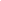 